ARMY BURN HALL COLLEGE FOR GIRLS ABBOTABAD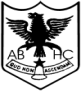         		   CAMBRIDGE ASSESSMENT INTERNATIONAL EDUCATIONFAQsArmy Burn Hall College for Girls is a unique home of quality education from Pre-Montessori to Post Graduate for girls: an invaluable national asset and one the most prestigious educational institutions of Pakistan. Burn Hall is the best choice because at all levels it focuses all the three aspirations given below:CHARACTER BULIDINGACADEMIC EXCELLENCE	SOCIAL GROOMINGQ2.  	How we can apply?Ans:	Prospectus is available at ARMY BURNHALL COLLEGE NARRIAN CAMPUS.Q3.	What is last the date of submission of application forms?Ans:	Last date of submission of application forms is 31st July 2021.Q4. 	What are the subjects offered in A Level?Ans:	Offering 4 subjects for 4 groups (Pre-Medical, Pre-Engineering, Commerce and Social 	Science). Q5.	How many subjects a student can opt in A Levels?Ans.	Minimum 3 subjects from any group (Pre-Medical, Pre-Engineering, Commerce and Social 	Science).Q6.	What will be the monthly fee for A Level?Ans:	Monthly fee will be Rs 12,292/- only.Q7.	 What will be the selection criteria for grade 10th students for A Levels?Ans:	Grade 10th students must have above then 80% to join A Levels.Q8.	What will be the selection criteria for O levels students?Ans: 	O levels students must have hope / Cambridge certificate.Q9. 	What will be the important dates for A Levels?Ans:	Q10.	Can international students apply for A Levels?Ans.	Yes, international students can apply with the required documents. Q11.	Do you offer scholarships?Ans.	Limited scholarships on the basis of O Level / Matric achievements. Q12. 	Who can answer inquiries on admission?Ans:	All queries should be emailed or to be called to the given address and the contact 	number. 	Email Address: abhc.girls@gmail.com 	Contact No. (0092-992) 340572-333045-300046Q1. WHY CHOOSE BURN HALL?Mathematics(Code 9709)Physics(Code 9702)Chemistry(Code 9701)Biology(Code 9700)Business(Code 9609)Accounting(Code 9706)Computer Sc(Code 9608/9618)Economics(Code 9708)Psychology(Code 9990)Sociology(Code 9699)English literature/ Language(Code 9093)Urdu (Pak only)(Code 9686)EventsDatesAdmission21st June 2021 till 31st July, 2021Interview11th & 12th August, 2021Orientation Day16th & 17th August, 2021Regular classes23rd August, 2021